Meeting Date/Time:  October 2019               Meeting Location:  PTAA/FateAgenda ItemsAction Items								Person Responsible/DeadlineCampus Administrators were asked to review the Microsoft Workshops and look at calendars find several dates that would work for a field trip for 3-5 and 6-8 for Hack STEM workshops and HS for WBL Workshops (taking into mind transportation) and let Shannon Houston know so she can coordinate with Microsoft Northpark.Work with Shawntae Minyard on English III/IV question and correcting Pathways (at each campus).Shannon Houston will sit with Kim White the week of October 14th and go over PTECH OBM tracking spreadsheet for Greenville campus and contact Liz Melson regarding NEPRIS account glitches (some teachers are not able to access their accounts)Status of SHARP USA MOU/ and Document needed for Compression MeetingTopicPresenterWelcome.  Sign In   We discussed the NEPRIS account that Educate Texas has paid for all our campuses.  NEPRIS approved all our teachers (K-12), each campus to be included.  They said we are the first campus to be approved to include Elementary and will track our use in those grades this year.  It was also noted that this is a wonderful resource to expose students to many different careers, colleges, etc. Yearbooks and Senior Rings: Mesquite campus had meeting with Jostens who is now in process of creating the PTAA mold.  Rings will be ready by December.  Greenville is interested in using Balfour as it is local to Greenville.  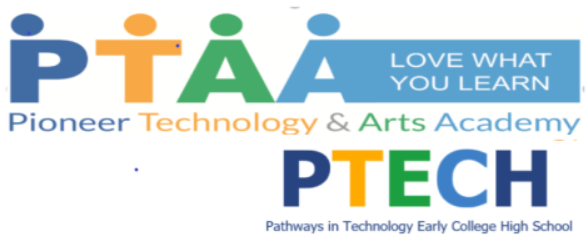 